$109,000.00SK LESMEISTER INC – MW TIRED LLC314 MAIN ST. MOBRIDGEMOBRIDGE ORIGINAL LOTS 13, 14 & S 1’ OF LOT 15 (AKA LOT 15A) BLOCK 2RECORD #6241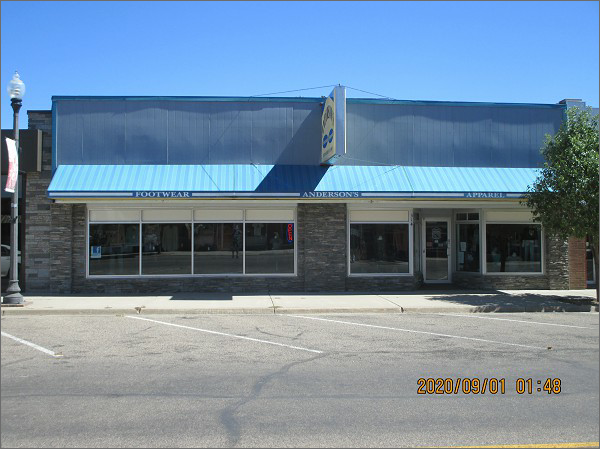 LOT SIZE 50’ X 140’                                                   6,900 SQ FT100 % RETAIL STORE                                                PARTIAL CRAWL SPACEONE STORY                                                                PACKAGE UNITAVERAGE QUALITY & CONDITION                        STEAM HEATBUILT IN 1957                                                   2007 NEW CLOTH AWNINGSOLD ON 7/30/2020 FOR $109,000                       1986 REMODEL $3,000ASSESSED IN 2019 AT $112,445                              2000 REMODEL $2,500SOLD IN 2010 FOR $175,000ASSESED IN 2012 AT $82,115                                 RECORD #6241